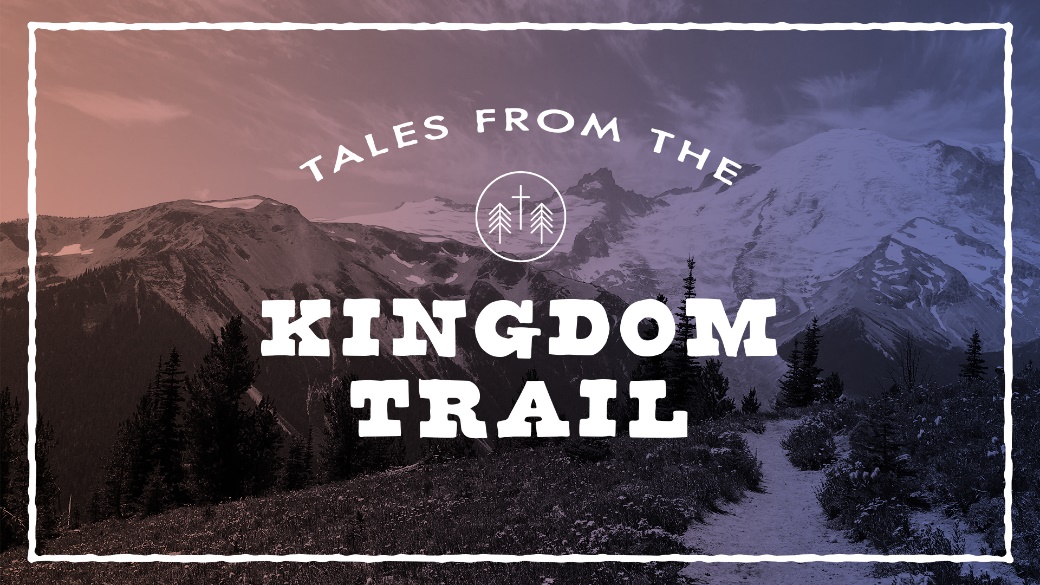 “The Price is Right”Matthew 13:44-46STUDY GUIDE1. What is your earliest memory of using your own money to buy something that was of value to you?  What was it? What did it cost?2.  Besides your faith in Jesus, what would you say are your three greatest treasures today? Why?3. Read 1 John 4:10 and John 3:16. What do these passages tell us about our value to God? Do you find it difficult to believe yourself to be so loved? Write a short prayer in which you ask Jesus to help you overcome your unbelief in this area,  and pray it this week. 